                     INDICAÇÃO Nº		ASSUNTO: solicita limpeza do terreno localizado na rua José Felizardo rodrigues, próximo ao Nº220, no Jardim Salessi, como especifica.		Senhor Presidente:		INDICO ao Senhor Prefeito Municipal, nos termos do Regimento Interno desta Casa de Leis que se digne S. Exª a providenciar que se faça solicitação para que o proprietário do terreno localizado na Rua José Felizardo Rodrigues, próximo ao Nº220, no Jardim Salessi, realize a limpeza do referido terreno, o qual se encontra com mato alto, proporcionando criação de insetos e animais peçonhentos.			Portanto, espera-se que essa INDICAÇÃO seja atendida o mais rápido possível pelo setor responsável.			SALA DAS SESSÕES, 	06 de novembro de 2017Willian SoaresVereador -1º Secretário-SD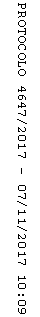 